Modello di scheda didatticaTitoloComunicazioniComunicazioniParole chiaveComunicazione efficace, comunicazione onlineComunicazione efficace, comunicazione onlineSviluppato daLWL LWL LinguaITAITAObiettiviScoprire l’importanza di una comunicazione efficace per la tua aziendaComprendere i principi di una comunicazione online efficaceImparare a parlare in pubblico, a presentare, a lanciareScoprire l’importanza di una comunicazione efficace per la tua aziendaComprendere i principi di una comunicazione online efficaceImparare a parlare in pubblico, a presentare, a lanciareObiettivi formativiComprendere le strategie di comunicazioneImpegnarsi nella comunicazione onlineComunicare in modo efficace — presentare e parlare in pubblicoComprendere le strategie di comunicazioneImpegnarsi nella comunicazione onlineComunicare in modo efficace — presentare e parlare in pubblicoArea di formazioneCompetenze digitaliArea di formazionePrezzi e marketingArea di formazioneAccesso ai finanziamenti dal punto di vista femminileArea di formazioneCapacità di leadership e comunicazioneIndice dei contenutiComunicazioniUnità 1: Comunicazione aziendaleSezione 1: Cos’è la Comunicazione aziendale?Sezione 2: Tipi di comunicazione aziendaleSezione 3: Comunicazione aziendale efficaceUnità 2: Pianificazione delle comunicazioni aziendaliSezione 1: Guida alla stesura di un piano di comunicazione aziendaleSezione 2: Introduzione alla comunicazione digitaleSezione 3: Regole di netiquetteSezione 4: Comunicazione digitale con i clienti onlineSezione 5: Caso di studioSezione 6: Consigli praticiUnità 3: Comunicare in modo efficaceSezione 1: Suggerimenti per parlare in pubblico/PresentazioneSezione 2: Elevator PitchSezione 3: Video riassuntivoComunicazioniUnità 1: Comunicazione aziendaleSezione 1: Cos’è la Comunicazione aziendale?Sezione 2: Tipi di comunicazione aziendaleSezione 3: Comunicazione aziendale efficaceUnità 2: Pianificazione delle comunicazioni aziendaliSezione 1: Guida alla stesura di un piano di comunicazione aziendaleSezione 2: Introduzione alla comunicazione digitaleSezione 3: Regole di netiquetteSezione 4: Comunicazione digitale con i clienti onlineSezione 5: Caso di studioSezione 6: Consigli praticiUnità 3: Comunicare in modo efficaceSezione 1: Suggerimenti per parlare in pubblico/PresentazioneSezione 2: Elevator PitchSezione 3: Video riassuntivoSviluppo dei contenutiUnità 1: Comunicazione aziendaleSezione 1: Cos’è la comunicazione aziendale?La comunicazione aziendale è il processo attraverso il quale condividiamo le informazioni con le persone all’interno e all’esterno di un’attività.Comunichiamo con altre persone così spesso che a volte non pensiamo a come e perché lo facciamo.La comunicazione aziendale è importante per:Pianificazione e stesura di propostePrendere decisioniRaggiungere un accordo VenditaFornire feedback al personale e ai clientiCompletare gli ordini dei clientiPresentare idee di business ad esempio a un potenziale finanziatoreTutto ciò che fai all’interno della tua azienda si basa su una comunicazione chiara, quindi è importante avere una buona strategia di comunicazioneSezione 2: Tipi di comunicazione aziendale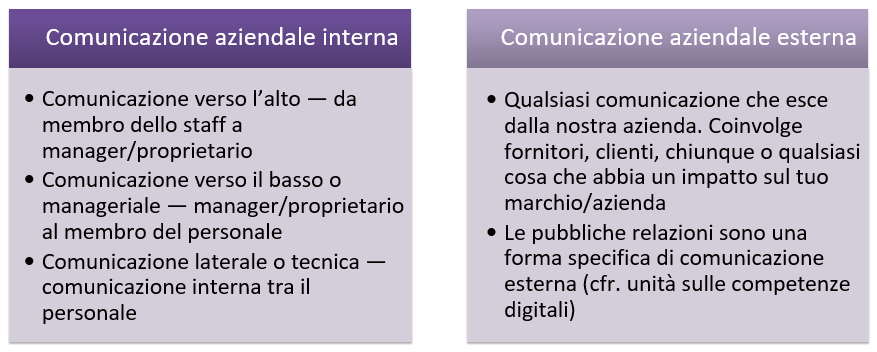 Sezione 3: Comunicazione aziendale efficaceLa comunicazione aziendale di successo può significare:Meno distrazioni, ad esempio nessun sovraccarico di e-mail! Questo significa più spazio per il pensiero e la creativitàChiaro scambio di comunicazioni tra reparti/aree di business, ad esempio tra te e il tuo venditoreMigliore servizio clientiUnità 2: Pianificazione delle comunicazioni aziendaliSezione 1: Guida alla stesura di un piano di comunicazione aziendale1.Imposta obiettivi chiari - chiediti cosa devi affrontare. Forse la tua attività sta crescendo molto rapidamente e stai perdendo traccia delle informazioni. O forse vuoi migliorare le valutazioni dei clienti.2. Identificare con chi è necessario comunicare - clienti, fornitori, ecc. e QUANTO SPESSO?3. Decidi i migliori metodi di comunicazione per la tua azienda, ad esempio e-mail, sondaggi, riunioni faccia a faccia4. Quindi decidi i migliori strumenti per la tua attività, ad esempio Google Drive o Dropbox per la comunicazione interna5. Documentare il processo e riesaminare e rivedere trimestralmente.Sezione 2: Introduzione alla comunicazione digitaleCome imprenditore digitale, gran parte della tua comunicazione sarà online:E-mailI social mediaRiunioni digitali (zoom/skype)Piattaforme online per i clienti, ad es. TrustpilotÈ molto importante che le tue interazioni online siano coerenti e professionali.Il termine corretto per questo è ‘Netiquette'- essere cortese ed educato quando si comunica con gli altri online. È l'abbreviazione di “Internet Etiquette”Sezione 3: Regole di netiquetteÈ molto importante che la tua strategia di comunicazione aziendale sia la stessa di persona e online. Quindi ricorda:Mantieni la comunicazione online professionale - di persona o onlineUtilizza un linguaggio chiaro e appropriatoImpegnati nelle migliori pratiche quando ci si incontra online — senza distrazioni, ad esempio guardando il telefono!Ricorda che tutto ciò che pubblichi online è tracciabile, quindi considera la tua impronta digitale e pensa prima di pubblicare!Sezione 4: Comunicazione digitale con i clienti onlineRicorda: Sei l’ambasciatore del tuo business!Pensa a come comunichi online:Il tuo linguaggio dovrebbe essere professionale -evita slang o imprecazioni.Pensa sempre prima di pubblicare sui tuoi canali social - considera la tua reputazione aziendale.Non pubblicare mai o rispondere a un post se sei arrabbiato.Tieni i post brevi e concisi: riceverai risposte migliori se il tuo messaggio è breve e diretto.Sezione 6: Consigli praticiRicorda che sei l’ambasciatore per il tuo business — sii professionale ed educatoPianifica le tue comunicazioni - utilizza il tuo calendario online e strumenti gratuiti come HootsuiteMantieniti concentrato: la tua attività online è produttiva?Riconoscere qualsiasi materiale progettato da altri, ad esempio foto/grafica. Il plagio non è permesso!Sai quali sono i migliori strumenti di social media per il tuo business? Facebook potrebbe essere più adatto di Twitter.Unità 3: Comunicare in modo efficaceSezione 1: Suggerimenti per parlare in pubblico/PresentazioneConosci il tuo pubblico — cosa vogliono sentire da te?Prepara un Elevator PitchDevi essere in grado di spiegare chiaramente il tuo modello di businessConosci le tue cifreDì al tuo pubblico perché sei diverso dai tuoi concorrentiMostra la tua passione per il tuo business — condividi la tua storia!Sezione 2: Elevator PitchUn Elevator Pitch è un breve modo di introdurre te e la tua attività: crea 1-2 punti chiave ed è un modo per connettersi con qualcuno.Dovrebbe essere breve ma convincente e memorabile.E’ chiamato Elevator Pitch perché dovrebbe durare la stessa quantità di tempo che si spende in un ascensore con qualcuno.Sezione 4: Video riassuntivohttp://www.youtube.com/watch?v=5begh4r023cRiepilogoComunicazione aziendaleTipi di comunicazioneEssere efficaciPianificazione della comunicazione aziendalePiano di comunicazioneComunicazione digitaleComunicare in modo efficaceParlare in pubblicoElevator PitchUnità 1: Comunicazione aziendaleSezione 1: Cos’è la comunicazione aziendale?La comunicazione aziendale è il processo attraverso il quale condividiamo le informazioni con le persone all’interno e all’esterno di un’attività.Comunichiamo con altre persone così spesso che a volte non pensiamo a come e perché lo facciamo.La comunicazione aziendale è importante per:Pianificazione e stesura di propostePrendere decisioniRaggiungere un accordo VenditaFornire feedback al personale e ai clientiCompletare gli ordini dei clientiPresentare idee di business ad esempio a un potenziale finanziatoreTutto ciò che fai all’interno della tua azienda si basa su una comunicazione chiara, quindi è importante avere una buona strategia di comunicazioneSezione 2: Tipi di comunicazione aziendaleSezione 3: Comunicazione aziendale efficaceLa comunicazione aziendale di successo può significare:Meno distrazioni, ad esempio nessun sovraccarico di e-mail! Questo significa più spazio per il pensiero e la creativitàChiaro scambio di comunicazioni tra reparti/aree di business, ad esempio tra te e il tuo venditoreMigliore servizio clientiUnità 2: Pianificazione delle comunicazioni aziendaliSezione 1: Guida alla stesura di un piano di comunicazione aziendale1.Imposta obiettivi chiari - chiediti cosa devi affrontare. Forse la tua attività sta crescendo molto rapidamente e stai perdendo traccia delle informazioni. O forse vuoi migliorare le valutazioni dei clienti.2. Identificare con chi è necessario comunicare - clienti, fornitori, ecc. e QUANTO SPESSO?3. Decidi i migliori metodi di comunicazione per la tua azienda, ad esempio e-mail, sondaggi, riunioni faccia a faccia4. Quindi decidi i migliori strumenti per la tua attività, ad esempio Google Drive o Dropbox per la comunicazione interna5. Documentare il processo e riesaminare e rivedere trimestralmente.Sezione 2: Introduzione alla comunicazione digitaleCome imprenditore digitale, gran parte della tua comunicazione sarà online:E-mailI social mediaRiunioni digitali (zoom/skype)Piattaforme online per i clienti, ad es. TrustpilotÈ molto importante che le tue interazioni online siano coerenti e professionali.Il termine corretto per questo è ‘Netiquette'- essere cortese ed educato quando si comunica con gli altri online. È l'abbreviazione di “Internet Etiquette”Sezione 3: Regole di netiquetteÈ molto importante che la tua strategia di comunicazione aziendale sia la stessa di persona e online. Quindi ricorda:Mantieni la comunicazione online professionale - di persona o onlineUtilizza un linguaggio chiaro e appropriatoImpegnati nelle migliori pratiche quando ci si incontra online — senza distrazioni, ad esempio guardando il telefono!Ricorda che tutto ciò che pubblichi online è tracciabile, quindi considera la tua impronta digitale e pensa prima di pubblicare!Sezione 4: Comunicazione digitale con i clienti onlineRicorda: Sei l’ambasciatore del tuo business!Pensa a come comunichi online:Il tuo linguaggio dovrebbe essere professionale -evita slang o imprecazioni.Pensa sempre prima di pubblicare sui tuoi canali social - considera la tua reputazione aziendale.Non pubblicare mai o rispondere a un post se sei arrabbiato.Tieni i post brevi e concisi: riceverai risposte migliori se il tuo messaggio è breve e diretto.Sezione 6: Consigli praticiRicorda che sei l’ambasciatore per il tuo business — sii professionale ed educatoPianifica le tue comunicazioni - utilizza il tuo calendario online e strumenti gratuiti come HootsuiteMantieniti concentrato: la tua attività online è produttiva?Riconoscere qualsiasi materiale progettato da altri, ad esempio foto/grafica. Il plagio non è permesso!Sai quali sono i migliori strumenti di social media per il tuo business? Facebook potrebbe essere più adatto di Twitter.Unità 3: Comunicare in modo efficaceSezione 1: Suggerimenti per parlare in pubblico/PresentazioneConosci il tuo pubblico — cosa vogliono sentire da te?Prepara un Elevator PitchDevi essere in grado di spiegare chiaramente il tuo modello di businessConosci le tue cifreDì al tuo pubblico perché sei diverso dai tuoi concorrentiMostra la tua passione per il tuo business — condividi la tua storia!Sezione 2: Elevator PitchUn Elevator Pitch è un breve modo di introdurre te e la tua attività: crea 1-2 punti chiave ed è un modo per connettersi con qualcuno.Dovrebbe essere breve ma convincente e memorabile.E’ chiamato Elevator Pitch perché dovrebbe durare la stessa quantità di tempo che si spende in un ascensore con qualcuno.Sezione 4: Video riassuntivohttp://www.youtube.com/watch?v=5begh4r023cRiepilogoComunicazione aziendaleTipi di comunicazioneEssere efficaciPianificazione della comunicazione aziendalePiano di comunicazioneComunicazione digitaleComunicare in modo efficaceParlare in pubblicoElevator PitchGlossarioLa comunicazione aziendale è il processo attraverso il quale condividiamo le informazioni con persone all’interno e all’esterno della tua attività.Netiquette è cortese ed educato quando si comunica con gli altri online. E’ l’abbreviazione di "Internet Etiquette"Elevator Pitch è un breve modo di introdurre te e la tua attività -  contiene 1-2 punti chiave ed è un modo per connettersi con qualcunoLa comunicazione aziendale è il processo attraverso il quale condividiamo le informazioni con persone all’interno e all’esterno della tua attività.Netiquette è cortese ed educato quando si comunica con gli altri online. E’ l’abbreviazione di "Internet Etiquette"Elevator Pitch è un breve modo di introdurre te e la tua attività -  contiene 1-2 punti chiave ed è un modo per connettersi con qualcunoAutovalutazione (scelta multipla e risposte)1. La comunicazione aziendale èa) il processo attraverso il quale condividiamo le informazioni con persone all’interno e all’esterno della tua attivitàB) invio di una newsletter mensilec) e-mail inviate dalla tua azienda2. Quali sono i due tipi di comunicazione aziendale?a) Email e social mediab) Chiamate telefoniche e newsletterc) Comunicazione aziendale interna ed esterna3. Cos’è la Netiquette?a) Rispondere alle richieste dei clienti onlineb) Internet Etiquettec) Aggiornamento dei tuoi social media4. Che cosa è un Elevator Pitch?a) Un breve modo di introdurre te e il tuo business, facendo 1-2 punti chiaveb) La relazione annuale della tua attivitàc) Una presentazione powerpoint5. Quanto dovrebbe durare un Elevator Pitch?a) Un’orab) 30 minutic) circa 30 secondi1. La comunicazione aziendale èa) il processo attraverso il quale condividiamo le informazioni con persone all’interno e all’esterno della tua attivitàB) invio di una newsletter mensilec) e-mail inviate dalla tua azienda2. Quali sono i due tipi di comunicazione aziendale?a) Email e social mediab) Chiamate telefoniche e newsletterc) Comunicazione aziendale interna ed esterna3. Cos’è la Netiquette?a) Rispondere alle richieste dei clienti onlineb) Internet Etiquettec) Aggiornamento dei tuoi social media4. Che cosa è un Elevator Pitch?a) Un breve modo di introdurre te e il tuo business, facendo 1-2 punti chiaveb) La relazione annuale della tua attivitàc) Una presentazione powerpoint5. Quanto dovrebbe durare un Elevator Pitch?a) Un’orab) 30 minutic) circa 30 secondiBibliografiahttps://blog.hubspot.com/marketing/communications-planhttps://blog.hubspot.com/marketing/communications-planRisorse (video, link di riferimento) Come scrivere un elevator pitch: https://blog.hubspot.com/sales/elevator-pitch-examplesCome scrivere il tuo Piano di Comunicazione Aziendale:https://socialbee.io/blog/communications-plan-template/ Come scrivere un elevator pitch: https://blog.hubspot.com/sales/elevator-pitch-examplesCome scrivere il tuo Piano di Comunicazione Aziendale:https://socialbee.io/blog/communications-plan-template/ 